Zeměpis 7. třída – náhradní práce za hodinu 25. 5. Dobrý den!Dnes si krátce zopakujeme Moravskoslezský kraj a od čtvrtka budeme opakovat celou Českou republiku formou soutěže o drobné ceny.Moravskoslezský kraj . Opakovánípracuj s mapou ČR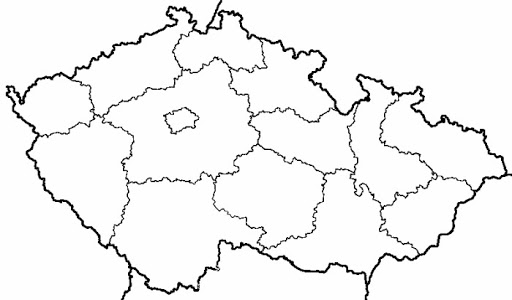 1. Do slepé mapy zakresli polohu kraje:2. Krajské město je:____________3. Pohoří kraje jsou:4. Jaký průmysl najdeme v Ostravě?5. Do slepé mapy kraje zakresli a zapiš následující:modrou barvou řeky: Odra a Moravice, červenou barvou města: Ostrava, Opava, Bruntál, Havířovhnědou barvou vrcholy Praděd a Lysá hora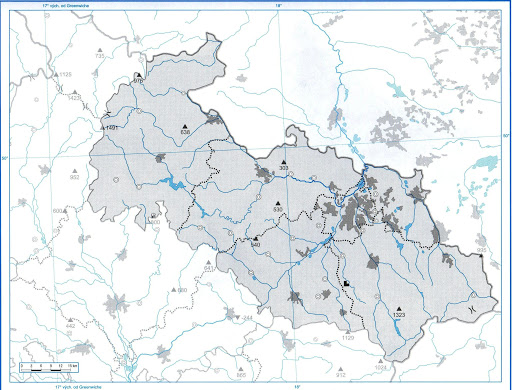 Zdroje: http://zemepis-zspouchov.blog.cz/galerie/ceska-republika/kraje-cr/obrazek/74846143 http://www.mapaceskerepubliky.cz/slepa-mapa-cr Mějte se krásně! M. Kárníková